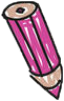 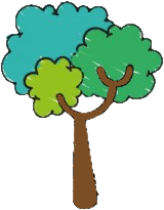 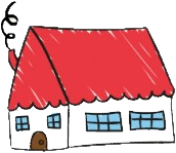 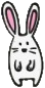 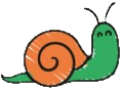 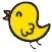 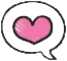 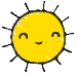 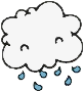 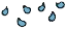 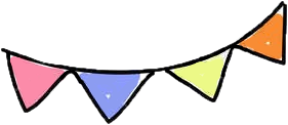 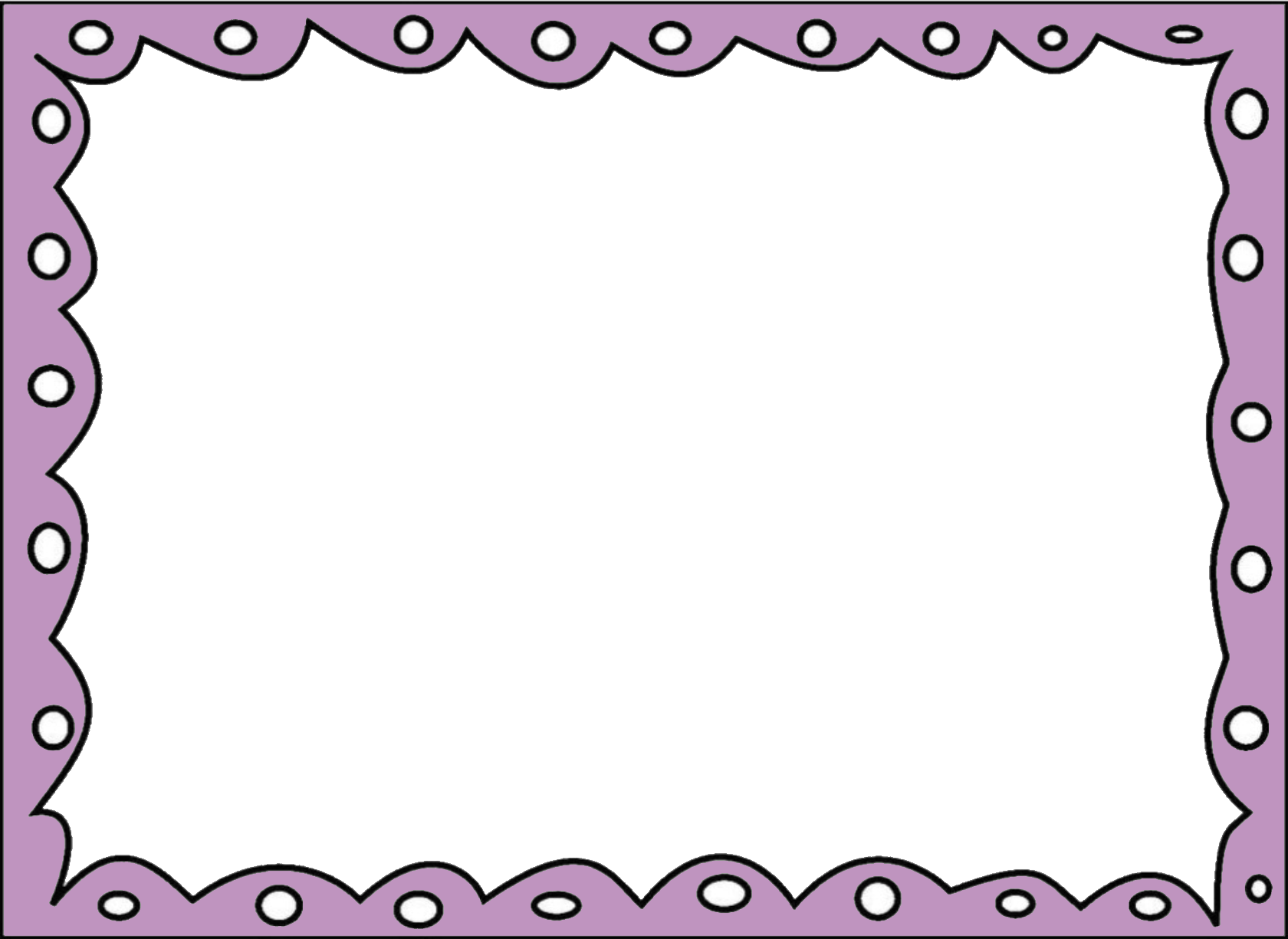 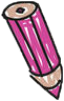 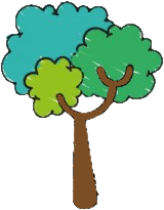 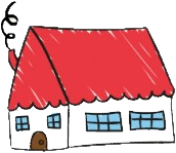 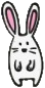 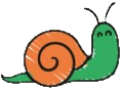 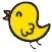 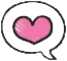 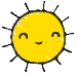 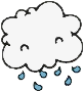 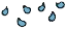 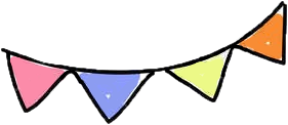 PAZARTESİSALIÇARŞAMBAPERŞEMBECUMA5Özlemişiz!66 Farkındalığı7Saçlar Çeşit Çeşit8Beden Duruşum9Sesleri Dinle12Zorba Olma, Dost Ol13Tavşana Yardım Edelim14Duygular… Duygular…15Adil Olalım16Çizgiler Her Yerde19Kodluyorum20Bu Şekillere Ne Olmuş Böyle?21Tersine Tebbet22Bir Tas Çorba23Örüntü Avcıları26Tahmin Et!27Sürprizli Bir Gün28Deprem29Neler Öğrendik?